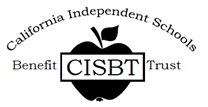 David Sigal, ChairCFOLa Jolla Country Day School9490 Genesee AvenueLa Jolla, CA 92037Tel:  858-453-3440dsigal@ljcds.orgKerry Katz, TreasurerDirector of Human Resources and Employee BenefitsLoyola High School of Los Angeles1901 Venice BoulevardLos Angeles, CA 90006Tel: 213-381-5121kkatz@loyolahs.eduAnne Condren, SecretaryHuman Resources ManagerLick-Wilmerding High School755 Ocean AvenueSan Francisco, CA 94112Tel: 415-333-4021Steven TaylorDirector of Finance & OperationsCharles Armstrong School1405 Solana DriveBelmont, CA 94002Tel: 650-592-7570staylor@charlesarmstrong.orgSteven ProthroChief Financial OfficerThe John Thomas Dye School11414 Chalon RoadLos Angeles, CA 90049Tel: 310-476-2811sprothro@jtdschool.orgFana Oldfield Director of Finance & OperationsrYork School9501 York RoadMonterey, CA 93940Tel: 831-372-7338fana@york.org Lori Paillet Director of FinanceMarymount High School10643 Sunset Blvd.Los Angeles, CA 90077Tel: 310-472-1205lpaillet@mhs-la.orgSharon Barnes Director of Human ResourcesMirman School16180 Mulholland DriveLos Angeles, CA 90049Tel: 310-476-2868sbarnes@mirman.orgLauren Bedell Director of Finance & OperationsSonoma Academy2500 Farmers LaneSanta Rosa, CA 95404Tel: 707-636-2455Lauren.bedell@sonomaacademy.org